NOTICE TO MARKET PARTICIPANTS:  The market rules require market participants to provide to the IESO such data as may be required and within the time prescribed by the IESO for reliability purposes and to enable the IESO to satisfy a request by a standards authority (ref Chapter 5, sections 14.1.2 and 14.1.4).  The IESO has developed the Ontario Reliability Compliance Program (ORCP) to assist market participants in meeting these obligations. As part of the ORCP, market participants are required to submit to the IESO electronic certification forms using the IESO Reliability Compliance Tool accessed via the IESO Web Portal. This requirements form does not replace the electronic certification forms.  Rather, it is primarily intended for use by the IESO when the Reliability Compliance Tool becomes unavailable for use.  Terms and acronyms used in this Form that are italicized have the meanings ascribed thereto in Chapter 11 of the “Market Rules”.Part 2 – Market Participant Compliance ReportingAs an authorized representative of the market participant, I certify that the market participant was: 	COMPLIANT with the requirements of IESO-FORM-1609 stated below for the entire Reporting Period. Did the review of your restoration participant attachment during the compliance reporting Period require any changes to be made?  Please respond either ‘Yes’ or ‘No’ and include your comments, if any.Please enter the last restoration participant attachment review date completed during the Reporting Period.	NON-COMPLIANT for a portion of or the entire Reporting Period with some or all requirement(s) of IESO-FORM-1609, but in compliance with all other applicable requirements of IESO-FORM-1609 for the entire Reporting Period, as indicated below.	R1:	All restoration participants must submit a restoration participant attachment to the IESO and must contain the following information:	1.1:	Facilities: 		1.1.1:	All facilities covered by the attachment are identified.  	1.1.2:	All directly-connected facilities, including control centres, that are pre-wired to accept backup/portable generation and loads that can be supplied from this source are identified.	1.1.3:	All facilities with permanently installed emergency power generators and loads that can be supplied from this source are identified.	1.2:	Any known condition that would prevent or restrict a facility from performing in accordance with the OPSRP must be identified.	1.3:	Restoration participants with key facilities must meet the testing requirements described in the Testing section and must verify that they:		1.3.1:	Have a critical component testing program.		1.3.2:	Have tested all their critical components in accordance with NPCC criteria.		1.3.3:	Maintain test records.	1.4:	Restoration participants with supplemental generation units that support key facilities must verify that they:		1.4.1:	Are able to place these generation units in service for their intended purpose, consistent with restoration plan priorities.		1.4.2:	Have pre-arranged provisions to replenish fuel.	1.5:	Restoration participants that operate unattended facilities on a restoration path must verify they have the capability to send staff to perform switching or troubleshoot problems that affect restoration.	1.6:	Restoration participants must verify that they:		1.6.1:	Deliver a training program to operators, which includes their restoration obligations and expected actions, and is based on the equipment and tools that they operate.		1.6.2:	Provide two hours of restoration-related training every two calendar years to their field switching personnel that perform unique restoration-related tasks that are outside their normal tasks.			1.6.3:	Have shown due diligence in preparing their operators to fulfill their restoration obligations by ensuring they have attended restoration training within the last three years.		1.6.4:	Maintain operator training records.			1.6.5:	Restoration participants that operate certified black start facilities must verify that they	 provide two hours of restoration-related training every two calendar years to any operating personnel responsible for performing startup of black start generation units and energization of the associated initial bus/circuit on the restoration path.	1.7:	Restoration participants that use agents to fulfill any restoration-related operating obligations remain responsible for fulfilling those obligations, including training of the agents. In addition, the restoration participant must:		1.7.1:	Identify that agents are used and the facilities they operate.		1.7.2:	Identify the agreements that govern the use of their operating agents.	1.8:	Restoration participants must provide the following contact information for their Restoration Plan Planning Coordinator:		1.8.1:	Name and/or position.		1.8.2:	Phone number and email or mail address.	1.9:	Restoration participants must also ensure that their real-time facility location operator contact information is up-to-date.	R2:	Each restoration participant shall review its restoration participant attachment at least annually, or as required, and shall, following such review, submit to the IESO:	2.1:	a statement certified by an officer or equivalent of the restoration participant confirming that the review has not required any change to be made to its restoration participant attachment; or  	2.2:	a revised version of its restoration participant attachment, amended as may be required by the results of the review, together with a statement certified by an officer or equivalent of the restoration participant identifying such amendments, as the case may be.NOTE: Submit the revised emergency preparedness plan thru Online IESO Portal.NOTE2: Some parts of R1 may not be applicable to all restoration participants.Reference Document(s)Market Manual 7.8 – Ontario Power System Restoration Plan (OPSRP)Market Rules Chapter 5 - Power System Reliability, Section 11.3Signature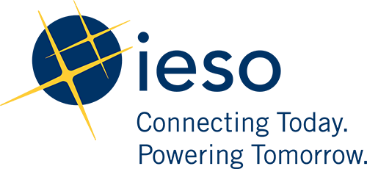 Ontario Reliability Compliance Program Requirements FormEMERGENCY RESTORATION PLANNINGPart 1 – General Information Market Participant Information:Market Participant Name: 	     	Market Participant ID:	     	Compliance Information:Compliance Year:      	Reporting Period:  From:       			To:	     	Comments:      Comments:      I have full authority to bind the market participant. I certify that all information set out or referred to in this form is true, accurate and complete as at the date of this certification. I further understand that this information is provided in accordance with the requirements of Chapter 5, Section 14.1.1 of the market rules.  I understand that this information is subject to verification by the IESO and that such a review or audit will require all information set out or referred to in this form be verified by appropriate documentation.Certified by MPCC:		Please Print NameSignature Date of Certification:	     	